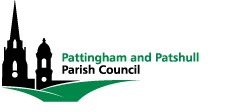 MINUTES OF  PATTINGHAM AND PATSHULL PARISH COUNCIL ANNUAL PARISH MEETING HELD ON MONDAY 20TH JULY 2020 AT PATTINGHAM VILLAGE HALL ______________________________________________________________________________Present: Councillors:   R Lines (Chairman), L Billingham (Vice Chairman), D Billson, J Tomlinson, C Clarke, N Hill, A Freeman, N Land.Members of the public present:  Mr Graham Tritton, Mrs Carol BroxtonApologies for Absence Apologies of absence were received from Julie Wood – Pattingham over-65 Christmas LunchCouncillor M Finch was not in attendance.Minutes of the previous meetings held on the 15th April 2019The minutes of the meeting held on the 15th April 2019 were agreed as an accurate and true record of that meeting.To discuss any matters arising from the previous Annual Parish Meeting of the 15th April 2019None were reported.Report of the Chairman The Chairman of the Council Cllr R Lines presented the following report:-The Coronavirus pandemic has dominated the final weeks of this financial year, and with public gatherings not appropriate during lock down, it is unclear when the Annual Parish Meeting will actually take place, and in what form. A new council was elected in May last year and we welcomed the return of some familiar faces along with some new members. It is nice to see a number of younger people becoming a parish councillor and getting involved in local issues. One of those local issues is speeding and we have successfully lobbied for a speed reduction from 60mph to 40mph on a section of Burnhill Green Road extending in both directions from the junction with Snowdon Road. Once again Silent Soldier Statues and Street Poppies personalised with the details of our fallen from two world wars proved a popular and poignant reminder of the sacrifice made from the rural communities of Pattingham & Patshull. With the financial help of the Burnhill Green Residents Association (which was winding up) two world war themed benches where installed on the green as a memorial to the Patshull fallen. In May this year the country will celebrate the 75th Anniversary of Victory in Europe and to mark this occasion councillors decided to purchase two additional benches and a bin themed on WW1 & WW2 to be installed in front of the village hall in Pattingham. The parish council noticeboard and community noticeboard in Pattingham were beyond repair and we decided to replace both. To ensure tidiness of any displayed information, both noticeboards will be locked and a process put in place for members of the public to post items for display. On the subject of tidiness, the council have engaged the services of a Lengths person whose responsibilities include litter picking. After a successful trial period of the District Council’s #2minutelitterpick campaign, the parish council has purchased its own Litter Pick Board. The tennis courts and multi-use games arena (MUGA) surface areas have received a much needed clean and recoating is scheduled in the Spring. The MUGA also had new basketball backing boards and the basketball rings reinstalled. Finally, we are pleased to report no increase in parish council tax for 2020/21Parish ReportsPattingham village hall report April 2019 – March 2020 presented by Anna DaviesThe Village hall is run by a volunteer Management Committee. It’s has a caretaker and a secretary who deals with the bookings. We have a lot of regular users each week and each month we have several one off bookings for parties.  We are financially stable at the moment, but due to current climate of what is going on in the world the village hall has been shut since 20.3.20 and will continue to be shut until further notice. So the future financial situation of the village hall will remain unknown and will not run to projected budgeted income.We are very happy with the overall success of the village hall so far this year.The Village hall is looking into updating their constitution to be able to apply for more funding for future projects General maintained is always being done to the Village hall – this year so far has included things like:The hall has been deep cleaned Carpets in the small hall have been professionally cleaned – a carpet cleaner has been purchased so this can be done more regular Cleaning out all the guttering around the building Projects that have been done:Kitchen – we have a brand new kitchen fitted, new blinds and a new serving hatch. We secured a grant from the national lottery of £10,000 to put towards thus project, which we are very grateful for.Damage to inside and outside wall to small hall – this has been done and repairedGuttering and repairs to storage buildings – this is all been repaired Front doors – we gad new front doors fitted – this was funded from the fabric account that was help by the Parish Council, which we are very grateful for.Projects for the future:Foyer are floor – we are looking into having a new floor being laid, we have obtained quotes and have chosen a company. We are trying to get a grant for this improvementFoyer doors – we are looking into replace also the foyer internal doors – we are in the process of getting quotes, once quotes have been obtained we will look into getting a grant for this improvement Redecorate the office – this is a project that will be done soon – dates not planned yet Storage area to be organised and cleaned up – this a project that will be done soon – dates not planned yetMasonry front wall to be painted and the guttering pipes to be painted – this is a project that will be done soon – dates not planned yetThe pattingham village hall are very grateful for the help and support that the Parish Council continue to provide us with. A grant of £10000 has been received from the Government to cover loss of earnings for village halls.  Mrs Davies thanked the District Council for facilitating this.Pattingham & Patshull Over 65 Christmas LunchReport to Annual Parish Meeting April 2020The Annual Christmas Lunch was held on 5th December 2019 at Pattingham Village Hall.  It is open to all residents of Pattingham & Patshull who are 65 and older.106  [117 previous year]  residents sat down to the meal, which was excellent, served by Plyvine.  We used the format from last year, with the meal being served and then the children came over and led the singing. We felt the meal flowed much better this way.  The Guinness Book of Records was presented to the school as a thank you for their hard work.The Raffle made £406.00, which covered the cost of the drinks and hire of the hall. It was agreed at a previous meeting that no gifts would be sent to sick or housebound people who could not attend the meal.We received £2,500 Grant from the Parish Council.At 31st March 2020 we have £8174.80 in the Santander accounts(of which as you know £5000.00 is in trust).It has cost  £2,724.86  to put the meal on. The Committee is very grateful to the Council, as we could not put this event on without your help.The Annual Return for the Charity Commission will be sent.Julie Wood and Sharon SimmonsPattingham & Patshull Over 65 Christmas Lunch 2019-2020IncomeApril  	 2019	Santander Interest		               02.30May	“	“”				                02.23Jun	“	“					02.90Jul	“	“					02.95Aug	“	“					03.05Sep	“	“					03.05Oct	“	“					02.88Nov	“	“					02.89Dec	“	“					02.61Jan 	2020 	“					02.36Feb	“	“					02.36Mar	“	“					02.21Dec 2019 Raffle					             406.00May 2019 Pattingham & Patshull Grant		           2500.00						        £ 2937.79ExpenditureOct  16   Plyvine deposit				              525.00Oct  14	 Stamps						  3.66Oct 25   Guinness Book					10.00Sept 09  Raffle tickets					  5.00Dec 05	Donation to school for photocopying		10.00			Dec 05  Bouquet of flowers                                                               22.00Dec 05  R Lyon Drinks				              176.89Dec 05  Plyvine 114 meals less deposit		            1869.00Dec 05  Village Hall Hire                                                                   103.31        £ 2724.86SURPLUS					           £212.93                                                                                                £ 2937.79Due to the COVID-19 pandemic the lunch has been cancelled for 2020.ST CHAD'S CHURCH, PATTINGHAM WITH PATSHULLPCC Report to Pattingham Parish Councilyear ending 31st December 2019I am pleased to give this update on behalf of the Vicar and Church Wardens.  It is difficult to do full justice to our activities in a short report, so I apologise if I have missed something.  If you would like to hear more in detail about the activities of the church, please join us at our AGM in the church on Sunday 11th October at 7:30 p.m.The church continues to thrive in Pattingham and we are keen to increase our work within the community.  We offer a range of services which we hope our community finds both beneficial and spiritually fulfilling.  We welcome all ages into our church and have continued to provide lay-led and inspired Family Worship and Youth services.The average weekly attendance, counted during October, was 77.  This increased significantly at festivals.  A total of 160 people attended services on Easter Day; and on Christmas Eve and Christmas Day we welcomed a total of 372 worshippers.We are committed to caring for our younger members.  Junior Church is available for young children most Sundays with more formal Sunday School being provided monthly. We also welcome our older teens as assistants with these activities.  We provide a monthly Youth Service.  A Holiday Club was provided in August and continues to be popular. Approximately 25 children attended in 2019.Our church is open for private prayer.  We are fortunate in having a central position in our community and, with many visitors to the churchyard to attend family graves, the church is usually open for private worship.  In response to requests from the community, in 2020 we will improve the flexibility and comfort of the Lady Chapel by removing the existing pews and replacing them with chairs.  This will provide an opportunity for people to come into church for private prayer and light a candle in memory of a loved one.  In addition, we plan to improve the area around the west door of the church and are currently consulting as to how this might best be achieved.A notable achievement of our Pastoral Care Group, and others outside the church, has been the provision of a monthly lunch club in the Village Hall.  This continues to attract a regular attendance of over 35 people and is very popular.  It is open to all regardless of church attendance or religious affiliation.We would like to place on record our thanks and appreciation for our vast number of volunteers, without whom  we would not be able to provide our services and support within Pattingham. Thank you.                                                             St Chad’s Church, Pattingham with Patshull PCC11th July 2020Addendum 2020 - Covid-19 update The church building is slowly reopening following nearly 4 months of lockdown.  During this time, the PCC has provided a weekly online service – “Worship on the Web”, available via its website or on its YouTube channel.  In addition the Vicar provides daily prayer from the Vicarage streamed live on Facebook.Matters raised by the public present Mr Graham Tritton raised an issue with staples remaining on the play park equipment after signage had been removed. The Clerk reported that the matter was in hand and any remaining staples would be removed the following day.Mrs Carol Broxton asked the Council to investigate why pavements in Perton have been resurfaced, and the workers were of the impression all of South Staffordshire pavements were to be repaired, but when she asked about Pattingham they did not think this would be being repaired.Date of next APM meeting – 19th April 2021 at 7.30 Pattingham Village Hall